Экологические символы на упаковках Сознательный потребитель знает, что покупает. Если он ищет экологически чистые, здоровые, экологические продукты, он должен уметь расшифровать нанесенные на них экологические символы.Для защиты своих прав Вы можете обратиться в Консультационный центр по защите прав потребителей в филиал  ФБУЗ «Центр гигиены и эпидемиологии в Московской области» в городах Дубна, Лобня, Долгопрудный, Дмитровском, Талдомском районах по тел.: 8 (49622) 7 -86- 17Чтобы в полной мере реализовать право потребителей на получение консультационной помощи в информационной телекоммуникационной сети Интернет функционирует государственный информационный ресурс в сфере защиты прав потребителей (ГИС ЗПП), созданный Роспотребнадзором  по поручению Правительства Российской Федерации. Доступ к ресурсу осуществляется по адресу: http://zpp.rospotrebnadzor.ru.Каждый потребитель может ознакомиться с многочисленными памятками, обучающими видеороликами, образцами претензионных и исковых заявлений. Также размещена вся информация о судебной практике Роспотребнадзора в сфере защиты прав потребителей.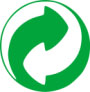 Зеленая точка.Это знак часто ошибочно считают символом вторичной переработки. Фактически он означает, что производитель профинансировал строительство и эксплуатацию системы утилизации отходов. 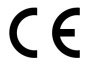 Маркировки CE.Маркировки CE – это знаки экологической безопасности. Встречаются на медицинских устройствах (например, растворах для линз), электрооборудовании, игрушках и сообщает, что продукт был изготовлен в соответствии с действующими правилами Европейского Союза и стандартами, принимающими во внимание здоровье и безопасность пользователя. 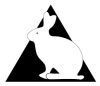 Не испытаны на животных.Чаще всего появляется на косметической упаковке. Это означает, что продукт не тестировался на животных на этапе исследования. 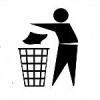 Не сорить, поддерживайте чистоту, содержите в чистоте.Знак напоминает пользователям бросить упаковку после использованного продукта в мусорное ведро. И не разбрасывать ее в парках или в лесу. 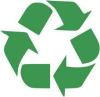 Упаковка пригодна для утилизации.Это знаки переработки на товаре – символ того, что упаковка сделана из материала, который можно переработать. 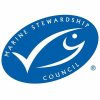 Знаки MSC.Знаки MSC – символы сертификации. Его кладут в пресервы и рыбные пресервы. В нем указано, что продукт сертифицирован и рыба получена в результате экологически чистого и устойчивого рыболовства. 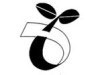 Биоразлагаемая упаковка.Знак появляется на упаковках, которые разлагаются во время компостирования. Формируются отдельные списки биоразлагаемых продуктов, которые являются экологически чистыми. 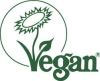 Веган.Символ, который можно использовать для маркировки пищевых продуктов, чистящих средств, одежды, косметики и даже услуг. Это означает, что в производстве не использовались ингредиенты животного происхождения. 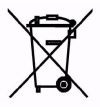 Знак пересеченного контейнера.Обычно встречается на электронной и бытовой технике. Это означает, что после использования изделие нельзя выбрасывать вместе с другими отходами в мусорное ведро, а следует сдать в пункт сбора.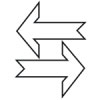 Возможность повторного использования.Этот знак применяется к продуктам, которые можно использовать повторно (их можно использовать несколько раз). Его можно найти на бутылках, стеклянной таре, бочках, контейнерах и банках. 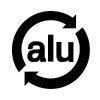 Алюминиевая марка.Указывает, что упаковка или продукт изготовлены из алюминия и могут быть переработаны.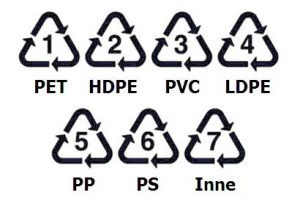 Маркировка на пластиковой упаковке.ПЭТ – используется для производства одноразовой упаковки и бутылок для минеральной воды, повторно не использовать!ПЭНД – безопасный пластик, тару можно использовать повторно;ПВХ – используется при производстве пленки, ее лучше избегать!ПВД – применяется для производства пищевой упаковки, достаточно безопасен;ПП – безопасен, тару можно использовать повторно;ПС – из него изготовлен полистирол, избегать контакта с продуктами питания!Другое – самые опасные и токсичные пластмассы, не использовать!